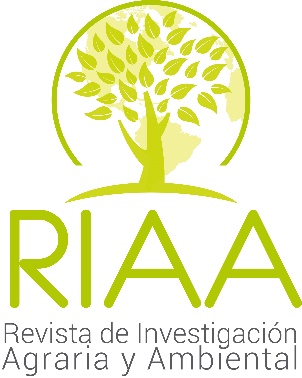 GUIDE FOR AUTHORSThe Journal of Agrarian and Environmental Research (RIAA) is an official publication of the School of Agricultural, Livestock and Environment Sciences (ECAPMA) of the National Open and Distance University (UNAD), destined to publish articles resulting from the original investigations in the agrarian and environmental area and related areas of knowledge in animal production, agriculture and sustainable use of natural resources. As examples of related areas, mention, among others, Ethics, Ecology, Sociology, Geography, History, Law and Economics, when dealing with perspectives of development, styles of agriculture, agrarian history, development sustainable, of environmental ethics, of agrarian and environmental policy, environmental, forestry and agrarian legislation or of significant and innovative contributions with a systemic, interdisciplinary and / or transdisciplinary vision.The mission of RIAA is to promote communication and collaboration between national and international researchers through the dissemination and transfer of knowledge related to agricultural sciences and the environment, to strengthen the generation of new knowledge. The subjects in which RIAA publishes its research products are:
1. Agroecology and sustainable production models
2. Animal physiology and nutrition
3. Ethology and animal welfare
4. Land use and management
5. Principles and strategies of environmental management
6. Rural development, Education and Social projection
7. Biotechnology and alternative energies
8. Agroforestry systems, agroforestry, agrobiodiversity
9. Clean technologies
10. Integral management of solid waste
11. Environmental Modeling and risk management
12. Climate change
13. Diagnosis and pollution control
14. Animal and environmental ethics
15. Alternative processes for water treatment.
Article arbitration processThe editor receives the postulated manuscripts for publication and reviews that are oriented to the RIAA themes and in accordance with the publication rules. After this, the originals pass to the Editorial Committee for the appointment of external peers. All originals are submitted to arbitration in the double-blind modality, at least two pairs, which must be academics, specialists or ad hoc arbitrators. According to the opinion of the peers (which is recorded in the format for evaluation concept), the authors are requested or not to make major or minor modifications and the adaptation of the originals to the editorial policy of the journal. In the case of working papers, only one evaluating pair and the concept of one of the members of the scientific committee are required, since they are NOT part of the official articles of the journal.In the event that a document presents a favorable and unfavorable concept, it will be sent to a third evaluator whose opinion will be final, with the Editorial Committee in charge of resolving any dispute that may arise with respect to the evaluations, and it is the instance that decides which articles will be published, the decisions of the Editorial Committee are unappealable.
The orthographic corrections in the text are made directly by the editorial Committee of the journal, without consulting the authors, it also has the autonomy to review the document and compare it with anti-plagiarism software in order to ensure the originality of the manuscript, after this process, the committee will issue observations that the author must comply with prior to the peer evaluation. However, a final version prior to printing and / or publication on the RIAA website will be sent to the authors for approval. It is considered that the final version is accepted if the author does not respond in the estimated times.The reception of a manuscript does not oblige the publication thereof. The revision of the manuscripts will be done respecting the right of the authors to the confidentiality regarding the information, results and creative effort. Likewise, the right to confidentiality of reviewers and editors will be respected.Remission of the manuscriptAs part of the submission process, authors are required to verify that their submission meets all the elements shown below. Authors who do not comply with these guidelines will be returned to the authors. Initial checklist:The manuscript is unpublished, it has not been previously published, nor is it being simultaneously submitted to another publication.It complies with the guidelines established in the Instructions for Authors.The template designed for the presentation of manuscripts is used.All authors have been registered in the shipment. This step is essential to avoid further delays in the process, editing and publication of the article.SUGGEST 5 POSSIBLE EVALUATORS with their respective name, affiliation and email. Add the data in the box called "Comments for the EDITOR". If you wish, you can mention the possible evaluators with whom you have a conflict of interest and who do not want you to review your manuscript.references written according to APA style.Use thesauri for the construction of keywords.Free Access policyRIAA provides free public access to all its content to promote a greater global exchange of knowledge and encourage the reading and citation of published originals. RIAA does not tolerate any form of plagiarism (total, partial or conceptual). In case of identifying any plagiarism, in addition to informing the author of the withdrawal of the article, it will seek to warn the plagiarized authors. RIAA accepts the provisions of the plagiarism policy of the National Open and Distance University (UNAD).FrequencyRIAA is a biannual publication (January-June and July-December).LanguageSubmitted manuscripts may be written in Spanish or English.Postulation of manuscriptsThe RIAA has several types of articles:Research ArticlesReview articlesReflexion articlesworking paper Research articles are associated with the dissemination of research products in the strict sense. This manuscript format should have: introduction, materials and methods, results and discussion, conclusions, acknowledgments and cited Literature.On the other hand, the review article is the systematization, analysis and balance of the research on a problem and aims to account for their conceptual, methodological and epistemological references, in addition to the advances and trends of the field investigated. It is characterized by presenting a careful analytical review of at least 50 bibliographical references. 60% of the cited literature must come from research published in the last 4 years. The structure that must have is: introduction, approach of the subject, bibliographic recovery (in the form of tables, pictograms, conceptual maps among others.), Discussion of the findings, conclusions, acknowledgments and literature cited.Then the Reflexion’s article is a text where the author presents results of a research with an analytical, interpretative and critical perspective, based on observations or original sources. Structure: Introduction, Approach of the theme, Development, Conclusions, Acknowledgments and Literature cited.Finally, the working papers are versions prior to the publication of academic articles, book chapters, reviews, which are of priority to disclose. This type of document complies with the same parameters: introduction, materials and methods, preliminary results and discussion, conclusions, acknowledgments and Literature cited.General format of the documentDocument in Word formatLetter paper size (21.5 x 27.9 cm); margins 3 cm upper, 2.5 cm left, 3 cm lower and 2 cm right, to a column.Font Verdana, size 10.Interlinear space of 1.5.It is recommended that the extension of manuscripts postulated for publication does not exceed 4000 words (including tables, figures and literature cited); 6000 words for review articles.If you have figures that occupy a complete page (two pages), we recommend that you place it as an annex to the document. This figure will be linked in the web space where your article will be housed and in the case of the printed version, it will be handled with a QR code.Titles and authorsThe title must not exceed 15 words. You must describe the content of the article clearly and concisely, avoiding the use of ambiguous words, abbreviations and question marks and exclamation marks.For each of the authors that appear in the header, you must provide: full name, last academic degree obtained or current studies, institutional affiliation, city and country, email. Omit charges, teaching degrees, research group names, recognitions, etc.Tables and figuresThe tables must be explained by themselves and do not duplicate what is stated in the text, but replace or complement it.Within the text refer to the table as follows: (Table 1). Present the data in a real table without lines and columns, in single space, without vertical divisions or internal divisions. International System (SI) units must be used. Abbreviations and acronyms should be explained as footnotes in each table. In no case will tables be allowed in landscape format. An example of the presentation of a table is:Table 1. Example of the presentation of a tableSource: xxxxxWithin the category of figures include graphics, images, photos, and each one of them must have its corresponding legend and source, in case it is of its own authorship to mention it. The abbreviations and acronyms must be explained in the legend of the figure. The figures must be sent in .jpg .gif or .png format and must have the necessary quality for publication (more than 1024pixels).EquationsAll the equations are listed next to it in the equation form 1 cited in the text as (equation 1). The equations are suggested to be developed in the Microsoft Word equation editor or through the Mathtype application.References and bibliographical citationsAll those sources or authors that were cited in the body of the document should be included. An author who has not been cited must never be referenced and vice versa. Keep in mind that articles without references will not be accepted. 60% of citations must come from research published in the last 10 years. This list is organized in alphabetical order and without enumeration, and each one must have French indentation. For the reference of numbers or volumes of some publication, use Arabic and non-Roman numerals.Basic form:Surname, A.A., Surname, B.B., and Surname, C. C. (Year). Article title. Name of the journal, volume (number), ##-##.Only use electronic sources that correspond to publications with institutional support, whose content can not be modified or eliminated in the future. Do not use information from commercial pages or opinion sites.Number of the sampleNamesurnameProvidenceM1MiltonRodríguezCundinamarcaM2AlbertoRuizCundinamarcaM3RicardoCadenaCundinamarca